Ежедневный оперативный прогноз возможных чрезвычайных ситуацийна территории Челябинской области на 01.04.2017г. (подготовлен на основании информации: ФГБУ «Челябинский центр по гидрометеорологии и мониторингу окружающей среды»,ФГБУ Уральское УГМС, Управления Роспотребнадзора по Челябинской области,отдела защиты растений филиала ФГБУ "Россельхозцентр" по Челябинской области, Авиалесоохраны, отдела водных ресурсов по Челябинской области Нижнеобского БВУ)1. Оправдываемость прогнозов за 30.03.2017г.Опасные явления: не отмечались.Комплекс неблагоприятных явлений: не отмечался.Сохранялась облачная ветреная погода, днем в большинстве районов, ночью местами порывы ветра достигали 15-23 м/с. На большей части территории области прошел небольшой и умеренный снег, днем в горных районах до сильного (0,9-6,3 мм), местами отмечались метели, отложение мокрого снега на провода, на отдельных участках дорог - гололедица. Температура воздуха была днем -2,+3º, ночью -7,-13°.Прогноз погоды на 30.03.2017г.: оправдался по допуску (согласно РД 52.27.724 – 2009 «Наставление по краткосрочным прогнозам погоды общего назначения»).II. Текущая обстановка (по состоянию на 12.00 31.03.2017г.)2.2. Гидрологическая обстановка: в норме.Ледостав наблюдается на реках Ай (ГП Веселовка), Куса, Юрюзань, Тюлюк, Урал (ГП Верхнеуральск), Уй, Увелька, Миасс. Забереги на реках Сим, Ай (ГП Златоуст). Закраины на реке Урал (ГП Кизильское). Промоины на реке Карталаят.2.3. Лесопожарная обстановка: в норме.2.4. Обстановка на объектах ЖКХ: в норме. Объекты ЖКХ работают в штатном режиме.2.5. Биолого-социальные ЧС: в норме.2.5.1. Эпидемиологическая обстановка: в норме. По информации Управления Роспотребнадзора по Челябинской области эпидемиологический сезон окончен.2.5.2. Эпизоотическая обстановка: В норме.2.5.3. Фитосанитарная обстановка: В норме.2.5.4 Опасные инфекционные заболевания животных:2.5.4.1. Сибирская язва: Случаев инфицирования не зафиксировано.2.6. Геомагнитная обстановка: Геомагнитное поле неустойчивое.2.7. Состояние озонового слоя: 425–450 DU (выше нормы).2.8 РХБ: Радиационная, химическая и бактериологическая обстановка на территории области в норме. Учреждения, входящие в систему СНЛК, работают в режиме повседневной деятельности. Обстановка на территории ФГУП «Маяк», г. Озерск, ФГУП РФЯЦ ВНИИТФ г. Снежинск, ФГУП «Приборостроительный завод» г. Трехгорный в норме.2.9. Мониторинг радиационного фона на территории Челябинской области (по показаниям «Территориальной подсистемы комплексной системы мониторинга за состоянием защиты населения на радиоактивно загрязненных территориях» (КСМ-ЗН)).Согласно санитарным правилам и нормативам СанПиН 2.6.1.2523-09 "Нормы радиационной безопасности НРБ-99/2009" предельно допустимый уровень радиационного фона составляет:- для населения	- 0,57 мк Зв/ч- для персонала (группа Б)	- 1,43 мк Зв/ч- для персонала (группа А)	- 5,70 мк Зв/чПримечание: Группа А – работающие с техногенными источниками излучения;Группа Б – находящиеся в сфере воздействия техногенных источников излучения.2.10. Обстановка на водных объектах: За истекшие сутки происшествий не произошло, погибших нет.На учете 90 мест массового выхода на лед для подлёдного лова рыбы на 53 водоемах в 19 муниципальных образованиях. На данный момент 90 мест массового выхода на лед.2.11. Агроклиматическая обстановка: В норме.2.12. Экологическая обстановка: Водоснабжение области соответствует гигиеническим нормативам, санитарно-химическим и микробиологическим показателям.По данным Челябинского ЦГМС – филиала ФГБУ «Уральское УГМС» неблагоприятные метеоусловия не прогнозируются.III. Прогноз возможных ЧС на 01.04.2017г.3.1. Опасные явления: по сведениям Челябинского ЦГМС – филиала ФГБУ Уральское УГМС: не прогнозируются.3.2. Комплекс неблагоприятных явлений: по сведениям Челябинского ЦГМС – филиала ФГБУ Уральское УГМС: не прогнозируется.3.3. Прогноз погоды на 01.04.2017г. (по сведениям Челябинского ЦГМС – филиала ФГБУ «Уральское УГМС):Метеорологическая обстановка по сопредельным территориям Республики Казахстан: (Источник: Гидрометцентр РК – сайт http://www.kazhydromet.kz). НЯ и ОЯП: не прогнозируется.3.4. Природные ЧС:3.4.1 Гидрологическая обстановка: по сведениям Челябинского ЦГМС - филиала ФГБУ «Уральское УГМС»: достижение опасных и неблагоприятных отметок не прогнозируется.На реках Челябинской области прогнозируется образование наледи, промоин, изменение структуры льда. Нарушение работ очистных сооружений осуществляющих забор воды с водохранилищ, вследствие образования засора трубопроводов шугой не прогнозируется ввиду отсутствия шугохода.Реки республики Казахстан на гидрологическую ситуацию на территории Челябинской области не влияют.3.5. Техногенные ЧС:3.5.1 ДТП: Сохраняется вероятность возникновения дорожно-транспортных происшествий на территории области с выездом аварийно-спасательных и пожарно-спасательных подразделений (Р=0,3) в 18 муниципальных образованиях (М-5: Ашинский МР; Катав-Ивановский МР; Усть-Катавский ГО; Саткинский МР; Златоустовский ГО; Миасский ГО; Чебаркульский МР; Сосновский МР; Челябинский ГО; Кунашакский МР; Каслинский МР; А-310: Еманжелинский МР; Увельский МР; Южноуральский ГО; Еткульский МР; Троицкий МР; Р-254: Копейский ГО; Красноармейский МР):на 22 очагах аварийности в 15 муниципальных образованиях:- на федеральной трассе М-5 – 7 очагов: Ашинский МР – 3 очага (1550 - 1551, 1563 - 1565, 1590 - 1592), Катав-Ивановский МР – 1 очаг (1608 - 1609), Усть-Катавский ГО – 1 очаг (1621 - 1623), Златоустовский ГО – 1 очаг (1752 - 1753), Чебаркульский МР – 1 очаг (1797 – 1798).- на федеральной трассе М-5 подъезд к г. Екатеринбургу – 4 очага: Сосновский МР – 1 очаг (14 - 15), Кунашакский МР – 1 очаг (81 - 82), Каслинский МР – 2 очага (109 – 110, 123 - 124).- на федеральной трассе А-310 – 8 очагов: Копейский ГО – 1 очаг (18 - 19), Сосновский МР – 1 очаг (27 - 30), Еткульский МР – 1 очаг (49 - 50), Еманжелинский МР – 1 очаг (58 - 59), Увельский МР – 1 очаг (81 - 82), Южноуральский ГО – 1 очаг (87 - 88), Троицкий МР – 1 очаг (120 - 123), Троицкий ГО – 1 очаг (132 - 134).- на федеральной трассе Р-254 – 3 очага: Копейский ГО – 1 очаг (26 -27), Красноармейский МР – 2 очага (15 – 16, 34 - 35).на 38 опасных участках в 15 муниципальных образованиях:- на федеральной трассе М-5 – 24 участка: Ашинский МР – 4 участка (1573 – 1579 км (Укское ущелье), 1583 – 1605 км (Симский перевал), 1595 км, 1600 км (пересечение с газопроводами)), Катав-Ивановский МР – 4 участка (1609 км (пересечение с газопроводом), 1634 - 1644 км (Каменные горы), 1644 км (пересечение с газопроводом), 1649 – 1653 км (Перевал Сулея)), Усть-Катавский ГО – 2 участка (1610 – 1617 км (снежные заносы), 1620 км (пересечение с газопроводом)), Златоустовский ГО – 2 участка (1724 – 1744 км (Перевал Уреньга), 1748 – 1764 км (Перевал Урал-Тау)), Саткинский МР – 1 участок (1675- 1686 км (Перевал Сибирка)), Миасский ГО – 6 участков (1750 км (пересечение с нефтепроводом), 1768 км, 1773 км, 1775 км, 1791 км, 1792 км (пересечение с газопроводами)), Чебаркульский МР – 2 участка (1795 км (пересечение с газопроводом), 1821 км (пересечение с нефтепроводом)), Сосновский МР – 2 участка (1854 км, 1863 км (пересечение с газопроводами)), Челябинский ГО – 1 участок (1869 км (пересечение с газопроводом)).- на федеральной трассе М-5 подъезд к г. Екатеринбургу – 9 участков: Сосновский МР– 5 участков (15 км, 22 км, 26 км, 32 км, 40 км (пересечение с газопроводами)), Кунашакский МР – 2 участка (66 км, 81 км (пересечение с газопроводами)), Каслинский МР – 2 участка (101 км, 114 км (пересечение с газопроводами)).- на федеральной трассе А-310 – 3 участка: Еткульский МР – 1 участок (43 км (пересечение с нефтепроводом)), Троицкий МР – 1 участок (122 км (пересечение с газопроводом)), Южноуральский ГО – 1 участок (91 км (пересечение с газопроводом)).- на федеральной трассе Р-254: Красноармейский МР – 2 участка (32 км, 40 км (пересечение с газопроводами)).Основные причины: нарушение правил дорожного движения, снижение видимости и ухудшение эксплуатационного состояния дорог при выпадении осадков и гололедице.Ухудшения транспортной обстановки на дорогах общего пользования и федерального значения Челябинской области, в том числе в приграничной зоне, а так же дальнейшего нарушения транспортного сообщения с республикой Казахстан не прогнозируется.3.5.2 ЖКХ: Существует вероятность возникновения аварий, происшествий на системах ЖКХ (системе водоснабжения, на тепловых сетях, сетях газоснабжения и электроснабжения) (Р=0,2). Основные причины: высокий износ коммунальных сетей, порывы трубопроводов при  перепадах низких температур.Наибольшая вероятность на территории 12 МО: Брединский МР (27800 чел., эл. подстанции 150, насосные станции 42, ср. процент износа эл. сетей 75,00%, котельных 43, ср. процент износа 62%, СЗО 66); Каслинский МР (34000 чел., эл. подстанции 348, насосные станции 2, ср. процент износа эл. сетей 70,00%, котельных 20, ср. процент износа 70%, СЗО 52); Катав-Ивановский МР (32600 чел., эл. подстанции 154, насосные станции 10, ср. процент износа эл. сетей 82,00%, котельных 11, ср. процент износа 66%, СЗО 35); Красноармейский МР (42400 чел., эл. подстанции 4, насосные станции 71, ср. процент износа эл. сетей 82,50%, котельных 30, ср. процент износа 70%, СЗО 77); Кунашакский МР (30000 чел., эл. подстанции 19, насосные станции 41, ср. процент износа эл. сетей 73,00%, котельных 33, ср. процент износа 73%, СЗО 82); Кыштымский ГО (41500 чел., эл. подстанции 155, насосные станции 1, ср. процент износа эл. сетей 73,80%, котельных 18, ср. процент износа 78%, СЗО 38); Миасский ГО (166000 чел., эл. подстанции 353, насосные станции 7, ср. процент износа эл. сетей 60,75%, котельных 24, ср. процент износа 53%, СЗО 122); Снежинский ГО (49300 чел., эл. подстанции 159, насосные станции 2, ср. процент износа эл. сетей 78,30%, котельных 5, ср. процент износа 27%, СЗО 2); Троицкий ГО (86000 чел., эл. подстанции 174, насосные станции 1, ср. процент износа эл. сетей 55,75%, котельных 18, ср. процент износа 38%, СЗО 57); Уйский МР (25600 чел., эл. подстанции 335, насосные станции 92, ср. процент износа эл. сетей 77,50%, котельных 9, ср. процент износа 85%, СЗО 69); Усть-Катавский ГО (26600 чел., эл. подстанции 60, насосные станции 14, ср. процент износа эл. сетей 73,30%, котельных 7, ср. процент износа 18%, СЗО 28); Челябинский ГО (1143400 чел., эл. подстанции 1, насосные станции 3, ср. процент износа эл. сетей 71,10%, котельных 58, ср. процент износа 52%, СЗО 612).3.5.3 Бытовые пожары: Сохраняется вероятность возникновения бытовых пожаров на территории области (Р=0,5). Исходя из аналогичных показателей прошлого года, количество пожаров в жилом секторе прогнозируется от 4 до 8 случаев. (Основной источник – неосторожное обращение с огнем, неисправность печей и дымоходов, нарушение правил технической эксплуатации электроприборов).Наибольшая вероятность исходя из среднестатистических данных в 4 МО: Миасский ГО, Южноуральский ГО, Катав-Ивановский МР, Челябинский ГО,.3.5.4 Аварии на магистральных нефте, газо-, продуктопроводах: – сохраняется вероятность аварий с разливом нефти и нефтепродуктов (Р=0,1) (источник – криминальные врезки, оползневые явления на карьере «Березняковский») в Еткульском МР, Саткинском МР, Челябинском и Златоустовском ГО.3.5.5 Аварии на ПОО: сохраняется вероятность аварий на ПОО (Р=0,005). Наиболее вероятно в Челябинском и Магнитогорском ГО (источник – нарушение технологического процесса).3.5.6 Аварии на объектах горнодобывающего комплекса (разрез Коркинский, разрез Копейский и шахта «Центральная», карьер «Березняковский»): – сохраняется вероятность аварий связанных с обрушением горных пород (Р=0,2). Основными рисками является обрушение участков бортовой зоны разреза «Копейский», разреза «Коркинский» и карьера «Березняковский».3.6. Биолого-социальные ЧС:3.6.1 Опасные инфекционные заболевания животных: 3.6.1.1 Бешенство: Сохраняется вероятность заболевания животных бешенством, (источник – лисы, собаки), наибольшая вероятность в Еманжелинском, Чебаркульском, Уйском МР.3.6.1.2 Вирусные заболевания: Существует вероятность возникновения очагов инфекции путем ввоза зараженных животных без разрешения государственной ветеринарной службы.3.6.2 Опасные инфекционные заболевания людей: В связи с неустойчивыми погодными явлениями, низкой температурой воздуха, сохраняется превышение эпидемиологического порога заболеваемости острыми респираторно-вирусными инфекциями.3.7. Агроклиматическая обстановка. В связи с сезонными климатическими изменениями ухудшение агроклиматической обстановки не прогнозируется.3.8. Экологическая обстановка: По данным Челябинского ЦГМС – филиала ФГБУ «Уральское УГМС» неблагоприятные метеорологические условия не прогнозируются.3.9. Обстановка на водных объектах: существует вероятность гибели людей на водных объектах (Р=0,3) в связи с несоблюдением правил безопасности и выхода людей на тонкий лед. Наибольшая вероятность на территории городов Челябинска, Копейска, Кыштыма, Южноуральска, Миасса, Чебаркуля, Магнитогорска, Златоуста.IV. Основные превентивные мероприятия по защите от ЧСРекомендованные превентивные мероприятия:- силами УНД, с участием сотрудников УМВД, продолжить проверки противопожарного состояния административных зданий, учебных учреждений, производственных объектов. Проводить комплекс мероприятий по повышению пожарной безопасности на объектах с массовым пребыванием людей; - совместно с организациями, обслуживающими жилой фонд, проводить разъяснительную работу с потребителями (абонентами) природного газа по пользованию газом в быту и содержанию ими газового оборудования в исправном состоянии, о необходимости заключения договоров на техническое обслуживание внутридомового газового оборудования со специализированной организацией; - организовать и провести сходы с жителями, на которых проинформировать граждан о мерах пожарной безопасности в жилом секторе.По авариям на объектах ЖКХ:-подготовить к использованию резервные источники питания на объектах энергоснабжения;-организовать контроль состояния систем жизнеобеспечения, организовать дежурство аварийно-восстановительных бригад по ликвидации аварий на системах электро-, водо- и газоснабжения;-проводить обследование аварийно-опасных участков электро - и газовых - сетей;-обеспечить готовность промышленных потребителей к переходу на потребление резервных видов топлива при похолодании;Главам муниципальных образований и руководителям объектов рекомендовано:-провести проверку оборудования, капитальный ремонт и замену изношенного оборудования.-постоянно проводить мониторинг объектов ЖКХ.Общие защитные мероприятия на взрывоопасных и пожароопасных объектах:- проектирование прочных ограждений и конструкций, способных выдерживать нагрузку, равную максимальному давлению при взрыве;- создание во взрывоопасных зонах инертной среды (меньшее содержание кислорода);- расположение взрывопожароопасных объектов в удалении от мест массового скопления людей;- установка предохранительных клапанов сброса давления. Противопожарные мероприятия на объектах экономики: - контроль концентрации в воздухе производственных помещений взрывоопасных и горючих газов и паров;- исключение возможного контакта с источниками воспламенения горючих паров и газов, образующихся при авариях;- надлежащее применение электрооборудования во взрывозащищенном исполнении, согласно ограничению нагрева оборудования до температуры самовоспламенения образующихся веществ;- применение материалов, не образующих при соударении искр.- продолжить проведение проверок потенциально опасных объектов согласно планов на 2016 год; Для уменьшения числа дорожно-транспортных происшествий необходимо:- проводить информационную работу среди водителей транспортных средств по вопросам повышения бдительности, снижения скоростного режима и по недопущению нарушения ПДД; - осуществлять систему обратной связи между участниками дорожного движения и управляющими организациями;- осуществлять своевременное проведение ремонтно-восстановительных работ на дорогах Челябинской области; - организовывать контроль соблюдения безопасности дорожного движения на аварийных участках дорог; - с целью снижения риска ДТП на опасных участках выставить предупреждающие аншлаги, знаки и посты ДПС, а также обеспечить патрулирование опасных участков автодорог; Для уменьшения происшествий на водных объектах рекомендуется:- в целях предупреждения ЧС и обеспечения безопасности людей на водных объектах области председателям КЧС и ПБ муниципальных районов и городских округов рекомендовано рассмотреть вопросы готовности к проведению спасательных работ на водных объектах в данный период;- уточнить расчёт сил и средств, выделяемых в соответствии с Планом обеспечения безопасности людей на водных объектах Челябинской области, обеспечить их готовность к действиям по оказанию помощи терпящим бедствие;-организовать проведение патрулирования на водных объектах;Для предотвращения биолого-социальных чрезвычайных ситуаций -обеспечить контроль за поддержанием санитарно-противоэпидемического режима, оптимального теплового режима в учреждениях с массовым пребыванием людей, проведение дезинфекции и режимов проветривания;-осуществлять широкую санитарно-просветительскую работу среди населения о мерах индивидуальной и общественной профилактики гриппа и других острых респираторных инфекций;-регулярно информировать население о текущей эпидемиологической ситуации по заболеваемости гриппом и острыми респираторными вирусными инфекциями.Рекомендации для населенияпри возникновении ЧСНе забудьте взять с собой:- документы и деньги;- аптечку; запас продуктов питания и воды;- комплект белья, ложку, миску и кружку;- фонарик, радиоприемник и письменные принадлежности;- сумку, портфель или чемодан.Рекомендации для населения при гололеде.Если в прогнозе погоды дается сообщение о гололеде или гололедице, примите меры для снижения вероятности получения травмы. Подготовьте малоскользящую обувь, прикрепите на каблуки металлические набойки или поролон, а на сухую подошву наклейте лейкопластырь или изоляционную ленту, можете натереть подошвы песком (наждачной бумагой).Передвигайтесь осторожно, не торопясь, наступая на всю подошву. При этом ноги должны быть слегка расслаблены, руки свободны. Пожилым людям рекомендуется использовать трость с резиновым наконечником или специальную палку с заостренными шипами. Если Вы поскользнулись, присядьте, чтобы снизить высоту падения. В момент падения постарайтесь сгруппироваться, и, перекатившись, смягчить удар о землю.Гололед зачастую сопровождается обледенением. В этом случае особое внимание обращайте на провода линий электропередач, контактных сетей электротранспорта. Если Вы увидели оборванные провода, сообщите администрации населенного пункта о месте обрыва.Рекомендации для населения при сильном ветре.Уберите хозяйственные вещи со двора и балконов, уберите сухие деревья, которые могут нанести ущерб вашему жилищу. Закройте окна.Машину поставьте в гараж, при отсутствии гаража машину следует парковать вдали от деревьев, а также слабо укрепленных конструкций.Находясь на улице, обходите рекламные щиты, шаткие строения и дома с неустойчивой кровлей.Избегайте деревьев и разнообразных сооружений повышенного риска (мостов, эстакад, трубопроводов, линий электропередач, потенциально опасных промышленных объектов).Рекомендации для населения при аварии на коммунальных системах.Сообщите об аварии диспетчеру Ремонтно-эксплуатационного управления (РЭУ) или Жилищно-эксплуатационной конторы (ЖЭКа), попросите вызвать аварийную службу.При скачках напряжения в электрической сети квартиры или его отключении немедленно обесточьте все электробытовые приборы, выдерните вилки из розеток, чтобы во время Вашего отсутствия при внезапном включении электричества не произошел пожар. Для приготовления пищи в помещении используйте только устройства заводского изготовления: примус, керогаз, керосинку, «Шмель» и др. При их отсутствии воспользуйтесь разведенным на улице костром. Используя для освещения квартиры хозяйственные свечи и сухой спирт, соблюдайте предельную осторожность.При нахождении на улице не приближайтесь ближе 5-8 метров к оборванным или провисшим проводам и не касайтесь их. Организуйте охрану места повреждения, предупредите окружающих об опасности и немедленно сообщите в территориальное Управление по делам ГОЧС. Если провод, оборвавшись, упал вблизи от Вас – выходите из зоны поражения током мелкими шажками или прыжками (держа ступни ног вместе), чтобы избежать поражения шаговым напряжением.При исчезновении в водопроводной системе воды закройте все открытые до этого краны. Для приготовления пищи используйте имеющуюся в продаже питьевую воду, воздержитесь от употребления воды из родников и других открытых водоемов до получения заключения о ее безопасности. Помните, что кипячение воды разрушает большинство вредных биологических примесей. Для очистки воды используйте бытовые фильтры, отстаивайте ее в течение суток в открытой емкости, положив на дно серебряную ложку или монету. Эффективен и способ очистки воды «вымораживанием». Для «вымораживания» поставьте емкость с водой в морозильную камеру холодильника. При начале замерзания снимите верхнюю корочку льда, после замерзания воды наполовину – слейте остатки жидкости, а воду, образовавшуюся при таянии полученного льда, используйте в пищу.Общие правила поведения при пожареВ рискованных ситуациях не теряйте силы и время на спасение имущества, любым способом спасайте себя и своих близких.Позаботьтесь о детях и престарелых; уведите их подальше от места пожара, так как возможны взрывы газовых баллонов, бензобаков и быстрое распространение огня.На случай внезапной эвакуации при пожаре правильно хранить документы и самые ценные вещи в одном месте, известном всем членам семьи.Надо обязательно послать кого-нибудь навстречу пожарным подразделениям, чтобы дать им необходимую информацию: точный адрес, кратчайшие подъездные пути, что горит, есть ли там люди.Если Ваше имущество застраховано от пожара, не забудьте в 3-дневный срок сообщить о происшествии в страховую компанию.Правила безопасности людей на льдуЧтобы избежать опасности, запомните:• Безопасным для человека считается лед толщиной не менее 7 см.• Безопасный лед имеет зеленоватый или синеватый оттенок.• Переходить водоемы нужно в местах, где оборудованы специальные ледовые переправы. В местах, где ледовые переправы отсутствуют, при переходе следует обязательно проверять прочность льда пешней или палкой.• Лед непрочен в местах быстрого течения, стоковых вод и бьющих ключей, а также в районах произрастания водной растительности, вблизи деревьев, кустов.• Крайне опасен лед под снегом и сугробами, а также у берега.• Пересекать водоемы на автотранспорте можно только по санкционированным ледовым переправам.Если случилась беда:Что делать, если Вы провалились и оказались в холодной воде:• Не паникуйте, не делайте резких движений. Дышите как можно глубже и медленнее.• Раскиньте руки в стороны и постарайтесь зацепиться за кромку льда, предав телу горизонтальное положение по направлению течения.• Попытайтесь осторожно налечь грудью на край льда и забросить одну, а потом и другую ноги на лед.• Выбравшись из полыньи, откатывайтесь, а затем ползите в ту сторону, откуда шли: ведь лед здесь уже проверен на прочность.В любом случае при возникновении чрезвычайной ситуации необходимо срочно по телефону 112. Все звонки бесплатные.Меры профилактики гриппа и ОРВИГрипп – это острое  респираторное заболевание, передается от человека человеку преимущественно воздушно-капельным путем, а также контактным путем, в т.ч. через руки, которыми мы прикрываем нос и рот во время чихания и кашля.Больной гриппом заразен за день до появления первых симптомов заболевания и до 7 дней с момента заболевания.Чтобы предупредить заражение гриппом и ОРВИ в период роста заболеваемости  необходимо:- избегать контакта с больными людьми, посещения многолюдных мест (театров, кино, супермаркетов, магазинов и общественного транспорта) и массовых мероприятий, где из-за большого скопления народа вирус очень быстро распространяется;- вести здоровый образ жизни, закаляться (делать утреннюю гимнастику и обтирание прохладной водой, заниматься физкультурой); избегать переохлаждения;- соблюдать режим учебы (работы) и отдыха, не переутомляться, больше бывать на свежем воздухе, спать достаточное время и полноценно питаться;- в закрытых помещениях регулярно проводить влажную уборку, проветривание, обеспечивать оптимальный температурный режим;- соблюдать меры личной профилактики (тщательно мыть руки перед едой, по возвращении с улицы, а так же после пользования общими предметами, если в семье есть заболевший (огромная часть микробов передается через предметы общего пользования — перила в транспорте, продукты в супермаркетах и, конечно, денежные банкноты);- кашлять или чихать в платок или в салфетку, после этого мыть руки с мылом обязательно.Если Вы или член Вашей семьи заболели (повысилась температура тела, появились слабость, вялость, кашель, боль в горле, головная боль, боли в мышцах и суставах):- оставайтесь дома! Больного по возможности изолируйте в отдельной комнате,- не посещайте дошкольные и образовательные учреждения, не выходите на работу! Не подвергайте других лиц риску заражения!- не занимайтесь самолечением – это опасно! Обязательно вызовите врача на дом!Правила поведения во время схода снега с крыш зданийСнегопады и потепление могут вызвать образование сосулек и сход снега с крыш зданий. - при обнаружении сосулек, висящих на крыше вашего дома, необходимо обратиться в обслуживающую организацию. Работники коммунальных служб должны отреагировать на ваше сообщение;- при обнаружении оборванного снегом электропровода, свисающего с крыши, ни в коем случае не касайтесь его и держитесь на безопасном расстоянии не ближе 8 метров. Немедленно сообщите об обрыве в обслуживающую организацию или в единую дежурную диспетчерскую службу. До прибытия аварийной бригады не подпускайте к оборванному проводу прохожих, особенно детей.- если во время движения по тротуару вы услышали наверху подозрительный шум – нельзя останавливаться, поднимать голову и рассматривать, что там случилось. Возможно, это сход снега или ледяной глыбы. Нужно как можно быстрее прижаться к стене, козырек крыши послужит укрытием.- также не следует оставлять автомобили вблизи зданий и сооружений, на карнизах которых образовались сосульки и нависание снега. В случае если все же сосулька упала и повредила ваш автомобиль, необходимо вызвать сотрудников ГИБДД и составить акт, который будет служить доказательством того, что гражданину причинен вред.  - если из-за падения с крыши сосульки или снега пострадал человек, необходимо незамедлительно вызвать скорую помощь.Рекомендации населению при НМУГражданам в этот период рекомендуется употреблять как можно больше воды, но предпочтение отдавать минеральной щелочной воде или кисло-молочной продукции. Также будут уместны соки и кислородно-белковые коктейли. А вот от газированной воды следует отказаться.Во время активных физических упражнений легкие работают в усиленном режиме, поэтому при задымленности лучше отказаться от лишних нагрузок. Одежду лучше предпочитать из натуральных тканей. Полезным станет и контрастный душ. Настоятельно рекомендуется отказаться от алкогольных напитков. В случае постоянной отдышки, кашля и бессонницы срочно обратитесь к врачу.При негативных изменениях состояния атмосферного воздуха и жалобах населения на загрязнение атмосферного воздуха информацию направлять в Управление Росприроднадзора по Челябинской области (454092, город Челябинск, ул. Елькина, д. 75 (телефон 8-351-237-81-83, факс 8-351-237-49-98), Управление Роспотребнадзора по Челябинской области (454092, Челябинск, ул. Елькина, 73, телефон/факс (351) 263-64-90) для принятия предусмотренных законодательством мер.Африканская чума свиней: рекомендации населениюСправочно: Африканская чума свиней (АЧС) – опасная болезнь домашних и диких свиней, при которой летальный исход в первичных очагах составляет 100 %. Самая большая опасность этого заболевания состоит в следующем:- отсутствие вакцин и медикаментов, предохраняющей от этой болезни,- все свинопоголовье хозяйств, куда проникает вирус, погибает.На людей вирус не распространяется.Заболевание характеризуется лихорадкой, параличами конечностей, септико-геморрагическими явлениями и передается не только при контакте здоровых животных с больными, но и распространяется через корм, пастбища, транспорт, в котором перевозят больных животных. Животное погибает через 2-5 дней после заражения, при этом лечение больных животных запрещено.Рекомендации:- выполнять требования Инструкции о мероприятиях по предупреждению и ликвидации африканской чумы свиней (Утверждена Главным управлением ветеринарии Министерства сельского хозяйства СССР 21 ноября 1980 г.);- на свиноводческих фермах соблюдать режим работы предприятия «закрытого типа» содержать:- имеющихся в личных подсобных хозяйствах свиней в подворьях в огороженных местах, безвыгульно;- использовать отдельную спецодежду и инвентарь по уходу за животными и проводить их дезинфекцию после проведенных работ.Не допускать:- свободного выгула свиней;- контакта свиней с другими животными и посторонними лицами;- использование в кормлении свиней продуктов убоя и переработки домашних и диких свиней;-приобретение, ввоз и вывоз свиней за пределы своего хозяйства без ветеринарного осмотра.Постоянно выполнять:- в случае появления заболевания свиней или внезапной их гибели НЕМЕДЛЕННО сообщить об этом в администрацию сельского поселения;- не выбрасывать трупы животных, отходы от их содержания и переработки на свалки, обочины и другие места;- проводить утилизацию в местах, определенных администрацией сельского поселения;- не завозить свиней без разрешения государственной ветеринарной службы.V. Оправдываемость прогнозаОправдываемость прогноза ЧС в сравнении с прошедшим периодом:VI. Рекомендацииорганам местного самоуправления1. Обеспечить доведение данной информации до населения, руководителей и дежурных служб заинтересованных организаций и предприятий.2. Организовать взаимодействие со службами УМВД, ГИБДД, ЖКХ, дорожного хозяйства, энергетики, Управлением ЮУЖД, Министерством строительства, инфраструктуры и дорожного хозяйства по обмену информацией и совместным действиям.3. Обеспечить контроль выполнения мероприятий среди населения по вопросам профилактики пожаров в населенных пунктах. Провести занятия по обучению действиям по эвакуации из зоны чрезвычайной ситуации.4. Проверить наличие и готовность к использованию запасов материально-технических средств для ликвидации возможных аварий (резервных источников питания).5. Обеспечить контроль выполнения мероприятий по охране жизни людей на водных объектах.VII. Доведение прогнозаЕжедневный прогноз доведен до 43 муниципальных образований и организаций входящих в состав РСЧС муниципальных образований согласно расчету рассылки.Начальник отдела мониторинга и прогнозирования ФКУ «ЦУКС ГУ МЧС России по Челябинской области» подполковник вн. службы	п/п	А. В. Волобуевисп. Вяземский П.М.тел: 8 (351) 239-71-06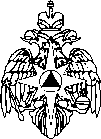 МЧС РОССИИФЕДЕРАЛЬНОЕ КАЗЕННОЕ УЧРЕЖДЕНИЕ«ЦЕНТР УПРАВЛЕНИЯ В КРИЗИСНЫХ СИТУАЦИЯХ ГЛАВНОГО УПРАВЛЕНИЯ ПО ЧЕЛЯБИНСКОЙ ОБЛАСТИ»(ФКУ «ЦУКС ГУ МЧС России по Челябинской области»)ул. Пушкина, 68, г. Челябинск, 454091,Факс. (351) 265-87-81, тел. 263-63-63тел. «Доверия» 239-99-99,тел. «Доверия» СРЦ (391) 298-55-4731.03.2017 г.       №406-4-7В первую приемную Губернатора Челябинской областиНачальнику Сибирскогорегионального центра МЧС РоссииНачальнику Сибирского РЦМП ЧСРуководителям органов местного самоуправления Челябинской областиМинистерствам и ведомствам согласно расчету рассылкиНачальникам ОФПСТемпература воздуха, оСОтносительная вл. воздуха, %Ветер, м/сОсадкиАтмосферное давление, мм. рт. ст.-3…-554…63СЗ, 3-5Местами небольшой снег715…734№ п/пМесто положение точки замераУровень радиации, мк Зв/час1с. Аргаяш, ПЧ 560,132г. Аша, ПЧ 500,063с. Багаряк, ПЧ 2600,124с. Большой Куяш, ОПС0,135г. Верхний Уфалей, ПЧ 420,056с. Долгодеревенское0,127г. Карабаш, ул. Кузнецова, 10; ПЧ 720,118г. Касли, ПЧ 600,129г. Катав-Ивановск, ул. Дм. Тараканова,46; ПЧ 140,0910г. Копейск, ПЧ 360,0811г. Коркино, ПЧ 370,0812с. Кулуево, ОПС0,1613с. Кунашак, ПЧ 650,0914г. Кыштым, ПЧ 380,1015с. Миасское, ПЧ 640,1016с. Муслюмово, ПЧ-2200,1317п. Новогорный, ул. Южноуральская, 5; в/ч 633300,1118г. Нязепетровск, ПЧ-690,0919г. Озерск, ПУ ГОЧС0,1020г. Сатка, ПЧ 490,1521г. Снежинск, управление ГО и ЧС0,1322г. Усть-Катав, ПЧ 750,1523г. Челябинск, ГУ МЧС0,1524г. Челябинск, ул. Тагильская, 42А; ПЧ 30,1525г. Юрюзань, ул. Гагарина,16; ПЧ 1210,08Температура воздуха, °СТемпература воздуха, °СВетерВетерМетеорологические явленияночьденьнаправлениескорость, м/сМетеорологические явленияминус 11-16, при прояснении до минус 21от 0 до минус 5северо-западный, западный6-11, отдельные порывы до 15Переменная облачность, местами небольшой снег, на отдельных участках дорог гололедица№ п/пЧС и происшествия в округеОправдываемость Примечание1.Природные и природно-техногенные ЧС:- ОЯ (не прогнозировались)- КНЯ (не прогнозировались)- метеопрогноз- аварии на объектах жизнеобеспеченияоправдалсяоправдалсяоправдалсяне оправдалсяЧС не зарегистрировано2.Техногенные ЧС:- ДТП- аварии с выбросом АХОВ- аварии на магистральных нефте,- газо- продуктопроводах- бытовые пожарыоправдалсяне оправдалсяне оправдалсяоправдалсяЧС не зарегистрировано3.Биолого-социальные ЧСоправдалсяЧС не зарегистрировано